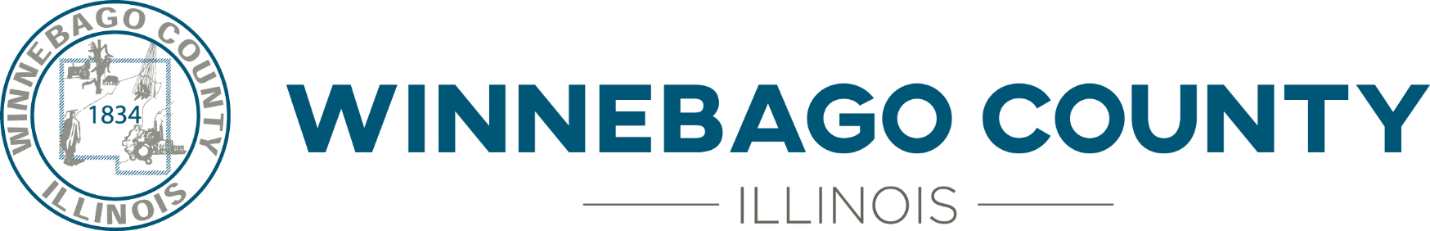 July 9, 2021ADDENDUM ONEKLEHM ARBORETUM ASPHALT PAVING PROJECT INVITATION FOR BID #21B-2129Bidders are required to indicate on their Bid Form, page 11, that they have received and acknowledged Addendum One. PLEASE NOTE:This Bid requires the Bidder/Contractor to possess a “Surety Bond” in the amount of $50,000 and additionally, the Bidder/Contractor needs to have $3,000,000 General Liability Insurance Proof, naming the City of Rockford, as additionally insured.     This is in addition to the insurance requirements, for the Forest Preserve, listed on Page 7 of the Bid.Any questions should be directed to the Purchasing Department, 404 Elm Street, Room 202, Rockford, IL 61101 or by telephone 815-319-4380, or email Ann Johns at purchasing@wincoil.usEND OF ADDENDUM ONECounty Administration Building404 Elm StreetRockford, Illinois  61101Ann JohnsDirector of PurchasingPhone:  Fax:  